Publicado en Sotogrande el 03/01/2018 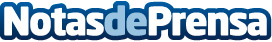 Nace ARK Magazine, una gran revista para los amantes del lujo y la arquitectura experiencialARK Magazine ha sido creada con vocación de convertirse en un referente editorial en el mundo de la arquitectura. Para su confección se han curado y elaborado contenidos de máxima calidad, en inglés y español, y se ha elegido un formato atractivo, fácil de consumir para el lector, y en el que el tacto y la presencia visual son fundamentalesDatos de contacto:Antonio RuizNota de prensa publicada en: https://www.notasdeprensa.es/nace-ark-magazine-una-gran-revista-para-los Categorias: Inmobiliaria Interiorismo Artes Visuales Arquitectura http://www.notasdeprensa.es